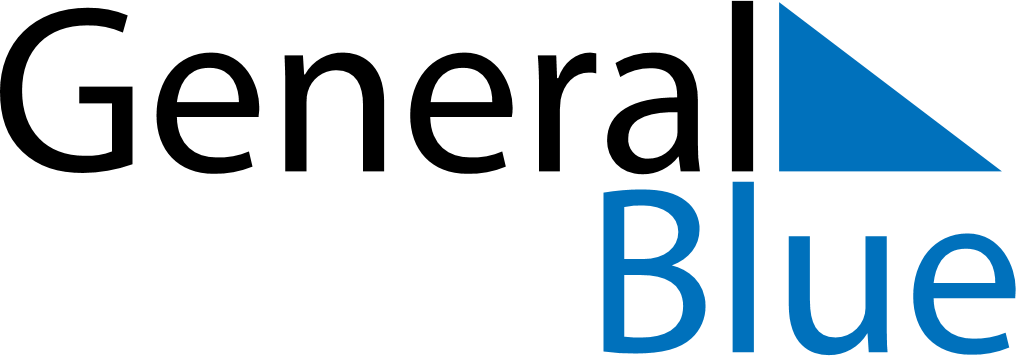 April 2024April 2024April 2024April 2024April 2024April 2024Keitele, North Savo, FinlandKeitele, North Savo, FinlandKeitele, North Savo, FinlandKeitele, North Savo, FinlandKeitele, North Savo, FinlandKeitele, North Savo, FinlandSunday Monday Tuesday Wednesday Thursday Friday Saturday 1 2 3 4 5 6 Sunrise: 6:33 AM Sunset: 8:02 PM Daylight: 13 hours and 29 minutes. Sunrise: 6:30 AM Sunset: 8:05 PM Daylight: 13 hours and 35 minutes. Sunrise: 6:26 AM Sunset: 8:08 PM Daylight: 13 hours and 41 minutes. Sunrise: 6:23 AM Sunset: 8:11 PM Daylight: 13 hours and 47 minutes. Sunrise: 6:20 AM Sunset: 8:14 PM Daylight: 13 hours and 54 minutes. Sunrise: 6:16 AM Sunset: 8:17 PM Daylight: 14 hours and 0 minutes. 7 8 9 10 11 12 13 Sunrise: 6:13 AM Sunset: 8:20 PM Daylight: 14 hours and 6 minutes. Sunrise: 6:09 AM Sunset: 8:22 PM Daylight: 14 hours and 13 minutes. Sunrise: 6:06 AM Sunset: 8:25 PM Daylight: 14 hours and 19 minutes. Sunrise: 6:03 AM Sunset: 8:28 PM Daylight: 14 hours and 25 minutes. Sunrise: 5:59 AM Sunset: 8:31 PM Daylight: 14 hours and 31 minutes. Sunrise: 5:56 AM Sunset: 8:34 PM Daylight: 14 hours and 38 minutes. Sunrise: 5:52 AM Sunset: 8:37 PM Daylight: 14 hours and 44 minutes. 14 15 16 17 18 19 20 Sunrise: 5:49 AM Sunset: 8:40 PM Daylight: 14 hours and 50 minutes. Sunrise: 5:46 AM Sunset: 8:43 PM Daylight: 14 hours and 57 minutes. Sunrise: 5:42 AM Sunset: 8:46 PM Daylight: 15 hours and 3 minutes. Sunrise: 5:39 AM Sunset: 8:48 PM Daylight: 15 hours and 9 minutes. Sunrise: 5:35 AM Sunset: 8:51 PM Daylight: 15 hours and 15 minutes. Sunrise: 5:32 AM Sunset: 8:54 PM Daylight: 15 hours and 22 minutes. Sunrise: 5:29 AM Sunset: 8:57 PM Daylight: 15 hours and 28 minutes. 21 22 23 24 25 26 27 Sunrise: 5:25 AM Sunset: 9:00 PM Daylight: 15 hours and 34 minutes. Sunrise: 5:22 AM Sunset: 9:03 PM Daylight: 15 hours and 41 minutes. Sunrise: 5:19 AM Sunset: 9:06 PM Daylight: 15 hours and 47 minutes. Sunrise: 5:15 AM Sunset: 9:09 PM Daylight: 15 hours and 53 minutes. Sunrise: 5:12 AM Sunset: 9:12 PM Daylight: 16 hours and 0 minutes. Sunrise: 5:09 AM Sunset: 9:15 PM Daylight: 16 hours and 6 minutes. Sunrise: 5:05 AM Sunset: 9:18 PM Daylight: 16 hours and 12 minutes. 28 29 30 Sunrise: 5:02 AM Sunset: 9:21 PM Daylight: 16 hours and 18 minutes. Sunrise: 4:59 AM Sunset: 9:24 PM Daylight: 16 hours and 25 minutes. Sunrise: 4:56 AM Sunset: 9:27 PM Daylight: 16 hours and 31 minutes. 